Комитет по стандартам ВОИС (КСВ)Десятая сессияЖенева, 21–25 ноября 2022 годаотчет целевой группы по правовому статусу Документ подготовлен руководителем Целевой группы по правовому статусу СПРАВОЧНАЯ ИНФОРМАЦИЯ	На своей девятой сессии, состоявшейся в 2021 году, Комитет по стандартам ВОИС (КСВ) отметил прогресс Целевой группы по правовому статусу в изучении возможности объединения стандартов ST.27, ST.87 и ST.61 по передаче данных о правовом статусе.  Поскольку Целевая группа не достигла согласия относительно продолжения работы по объединению этих стандартов, КСВ попросил Целевую группу рассмотреть вопрос о том, следует ли продолжать работу по объединению, и представить соответствующую рекомендацию на десятой сессии, и, при необходимости, подготовить обновленную формулировку задачи № 47.  КСВ утвердил изменения стандарта ST.27 в отношении индикаторов событий.  КСВ также одобрил публикацию полученных от Ведомств интеллектуальной собственности (ВИС) сопоставительных таблиц по стандарту ВОИС ST.61 (см. пункты 45-56 документа CWS/9/25).ОТЧЕТ О ПРОДЕЛАННОЙ РАБОТЕ 	В марте 2022 года Секретариат опубликовал сопоставительные таблицы по стандарту ВОИС ST.61, представленные одиннадцатью ВИС, в части 7.13.3 Справочника ВОИС.  В июле 2022 года Секретариат добавил двенадцатую сопоставительную таблицу, представленную Ведомством интеллектуальной собственности Европейского союза (ВИСЕС).	При разработке плана работы Целевой группы на 2022 год руководитель Целевой группы проконсультировался с членами Целевой группы относительно их планов и намерений по его реализации.  Несколько членов отметили, что прежде чем продолжить работу над открытыми вопросами, стоящими перед Целевой группой, желательно было бы выделить больше времени для осуществления стандартов ST.27, ST.87 и ST.61.  По мнению этих членов, лучшее понимание того, как осуществить стандарты правового статуса в их собственных системах, обеспечит лучшую подготовку к рассмотрению различных альтернатив, представленных Целевой группе.  Это включает вопросы о целесообразности добавления индикаторов событий, принятых для стандарта правового статуса патентов, т.е. ST.27, в стандарты правового статуса товарных знаков и промышленных образцов, т.е. ST.61 и ST.87 соответственно, а также находящиеся на рассмотрении Целевой группы предложения по пересмотру событий и категорий в стандарте ST.27.	Основываясь на этих отзывах, руководитель Целевой группы принял решение о приоритизации работы над учебными материалами по стандартам правового статуса, с тем чтобы помочь ВИС в их усилиях по их осуществлению.  При планировании дальнейшей работы над учебными материалами по правовому статусу особенно ценным оказался опыт и отзывы Секретариата, который в июле 2022 года провел работу с ВИС по подготовке вебинаров и материалов для всеобщего перехода на новый стандарт ST.26 в установленную дату.  Секретариат намерен поделиться планами по подготовке учебных материалов с Целевой группой по правовому статусу для ознакомления после десятой сессии.ПОПРАВКИ К СТАНДАРТУ ST.87	Целевая группа также подготовила пересмотренную версию приложения II к стандарту ST.87, касающегося передачи дополнительной информации, которая представлена в приложении к настоящему документу.  Целью пересмотра стало приведение стандарта ST.87 в соответствие с недавно обновленными стандартами ST.27 и ST.61.  Основные поправки в предлагаемой пересмотренной версии приложения II стандарта ST.87 включают:разделение и расширение общих элементов данных, которые применяются ко всем категориям;объединение полей персональных данных для отражения подхода к общим компонентам в стандарте ST.96; добавление нескольких новых пояснительных пунктов, таких как «Причина недействительности»; изамена некоторых специфических для патентов формулировок из предыдущей версии.ПРЕДЛАГАЕМАЯ ПОПРАВКА К ФОРМУЛИРОВКЕ ЗАДАЧИ № 47	В связи с тем, что КСВ и Целевая группа не нашли способа продолжения работы по возможному объединению трех стандартов правового статуса, Целевая группа предлагает прекратить работу по объединению.  В связи с этим Целевая группа предлагает следующую поправку к формулировке задачи № 47:Подготовить предложения по пересмотру и обновлению стандартов ВОИС ST.27, ST.87 и ST.61; подготовить дополнительные материалы в целях содействия использованию этих стандартов сообществом ИС; проанализировать возможность объединения трех стандартов, ST.27, ST.87 и ST.61, и оказать помощь Целевой группе по XML для ПС в разработке XML-компонентов для данных событий, касающихся правового статуса	КСВ предлагается: принять к сведению содержание настоящего документа;рассмотреть и утвердить предлагаемые поправки к стандарту ST.87, содержащиеся в приложении к настоящему документу; иутвердить поправку к формулировке задачи № 47, приведенную в пункте 6 выше.[Приложение следует]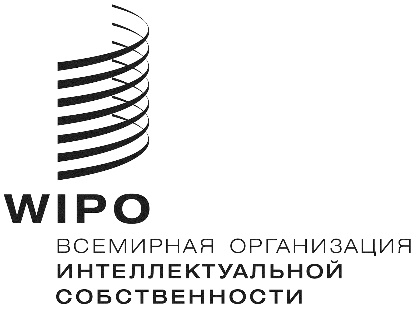 RCWS/10/11CWS/10/11CWS/10/11оригинал: английскийоригинал: английскийоригинал: английскийдата: 13 сентября 2022 годадата: 13 сентября 2022 годадата: 13 сентября 2022 года